SPECYFIKACJA PRZEDMIOTU ZAMÓWIENIACZĘŚĆ III – KIJKI DO NORDIC WALKING Z NADRUKIEMSpecyfikacja: profesjonalne kijki do nordic walking z logo AWF Wroclaw2 sekcje o przekrojach 16/14mmblokada regulacji długości typu LOCK (nie skręcane)rękojeść korkowamateriał aluminium: 60-61/70-75 lub carbonzakres regulacji minimum 100 cm - 130 cmciężar maksymalny 85 g/mpaski na rękę regulowane i wypinane z systemem CLIPkońcówka ostra z ścięta pod kątem 60 stopnigumowa nakładka na końcówkę ostrąNadruk: nadruk logotypu metodą grawerowania lub termotransferu – kijkimetodą sitodruku - etuiOpakowanie: każdy produkt zapakowany oddzielnie w etui z nadrukiem logotypu Zamawiającego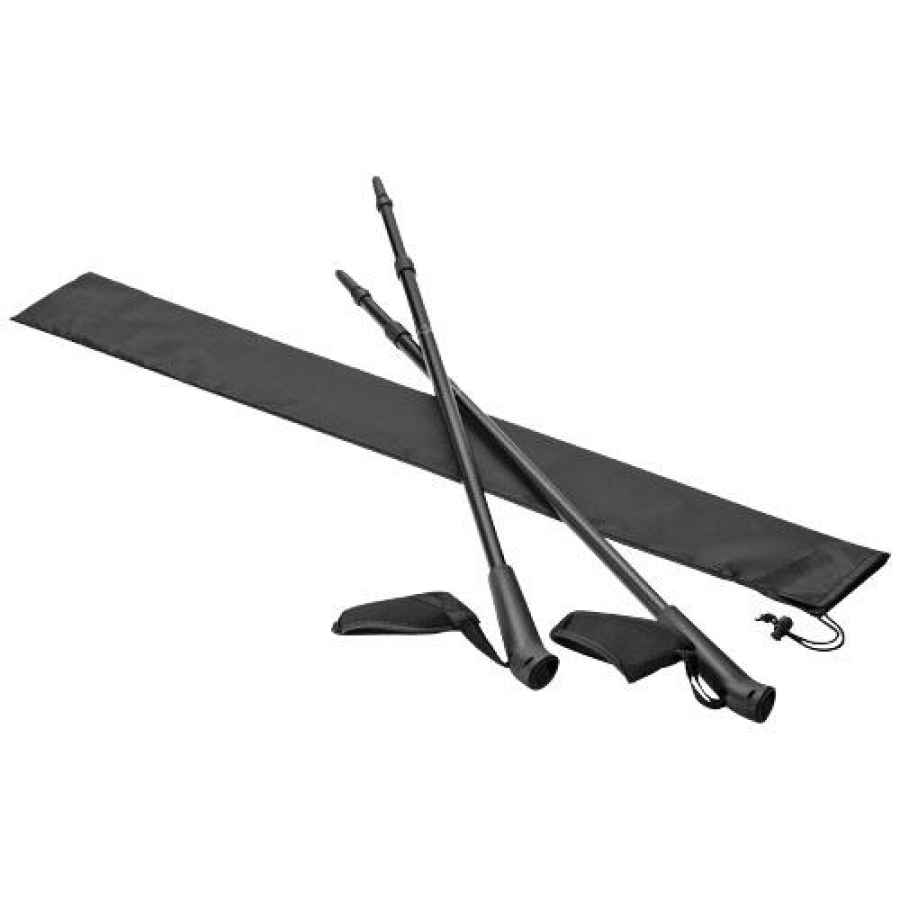 Ilość: 30 zestawówPoglądowe zdjęcie: